rok szkolny 2023/24 NIEZBĘDNIK EGZAMINACYJNY ÓSMOKLASISTYEgzamin ósmoklasisty jest jednym z dwóch egzaminów zewnętrznych. Oznacza to, że jest pisany w szkole a sprawdzany przez tzw. egzaminatorów poza szkołą. Egzamin jest przeprowadzany w formie pisemnej.Egzaminy odbędą się:14 maja 2024 godz. 9.00 (wtorek) – jęz. polski
15 maja 2024 godz. 9.00 (środa) - matematyka
16 maja 2024 godz. 9.00 (czwartek) – jęz. obcy nowożytnySą też terminy awaryjne dla uczniów, którzy z powodu choroby lub zdarzeń losowych nie pisali w pierwszym terminie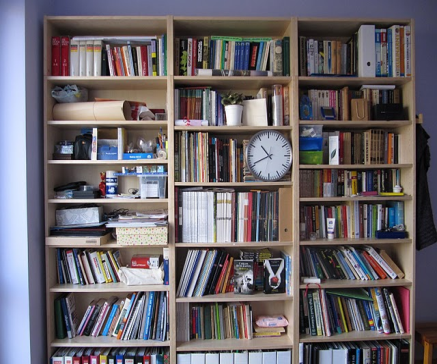 10 czerwca 2024 – jęz. polski
11 czerwca 2024 –matematyka
12 czerwca 2024 – język obcy nowożytnyEgzamin składa się z trzech części:Język polski 120 min (II gr. do 180 min)Matematyka 100 min (II gr. do 150 min) Język obcy nowożytny 90 min (II gr. do 135 min)Wynik egzaminu będzie podany w skali procentowej i centylowej na zaświadczeniu wydanym przez OKE. Termin ogłoszenia wyników 3 lipca 2024 r. Termin przekazania szkole zaświadczeń do 3 lipca. Termin wydania uczniom zaświadczeń 3 lipca 2024 r.Egzamin przebiega według ściśle określonej przez CKE (Centralna Komisja Egzaminacyjna) procedury. Szczególnie pamiętaj o kilku sprawach:przyjdź punktualnie (spotykamy się o 8.30, o 8.50 wchodzimy do sali, po godz. 9.00 nikt nie może wejść do sali).Wchodząc do sali losujesz numer stolika. W uzasadnionych sytuacjach przewodniczący zespołu ma prawo wskazać uczniowi miejsce.Weź ze sobą ważną legitymację i długopis z czarnym wkładem (nie cienkopis, niedozwolone jest korzystanie z długopisów zmazywalnych/ścieralnych), a na część z matematyki dodatkowo tylko linijkę. Możesz mieć butelkę z wodą, którą stawiasz na podłodze, przy nodze stolika. Przed rozpoczęciem każdego egzaminu zapoznajesz się z instrukcją na 1 stronie arkusza, sprawdzasz kompletność arkusza, w wyznaczonych miejscach arkusza zamieszczasz kod ucznia i numer PESEL oraz naklejki przygotowane przez OKE (w grupie II czynności związane z kodowaniem wykonują członkowie zespołu nadzorującego). W przypadku błędu na naklejce z numerem PESEL zwracasz naklejkę zespołowi nadzorującemu. Członek zespołu nadzorującego wpisuje ręcznie prawidłowy numer PESEL oraz identyfikator szkoły.Po czynnościach organizacyjnych przewodniczący zespołu nadzorującego zapisuje czas rozpoczęcia i zakończenia egzaminu na tablicy. W przypadku egzaminu z języka obcego bezpośrednio po zapisaniu godziny rozpoczęcia i zakończenia egzaminu następuje odtworzenie płyty CD.Na egzaminie nie rozmawiaj, nie wnoś na salę urządzeń telekomunikacyjnych, nie wypowiadaj uwag i komentarzy, nie opuszczaj wyznaczonego miejsca, nie wychodź, w żadnym wypadku nie ściągaj, nie używaj korektora, kalkulatora i słownika.Wszystkie uwagi i prośby zgłaszaj przez podniesienie ręki.Napisaną pracę (rozwiązane zadania) sprawdź co najmniej raz i dopiero wtedy zaznacz właściwą odpowiedź w karcie odpowiedzi. Jeśli zaznaczysz niewłaściwą odpowiedź, otocz ją kółkiem i zakreśl tę, którą uznajesz za dobrą (w II grupie nie zaznaczaj odpowiedzi w karcie odpowiedzi). Jeśli ukończyłeś pracę przed czasem, zamknij arkusz, odłóż na brzeg stołu i zgłoś zakończenie przez podniesienie ręki. Na 10 minut przed zakończeniem każdej części egzaminu przewodniczący zespołu nadzorującego przypomni m. in. o konieczności przeniesienia odpowiedzi do karty odpowiedzi (dotyczy tylko I gr.).Uczniowie, którzy przenoszą rozwiązania na kartę odpowiedzi (I grupa), mają dodatkowe 5 min. na egzaminie z j. polskiego i matematyki i 10 min. na egzaminie z j. obcego, żeby zweryfikować przeniesienie rozwiązań na kartę odpowiedzi. Ten czas nie może być wykorzystany na rozwiązanie zadań. Zespół nadzorujący sprawdza, czy wszyscy uczniowie przenieśli odpowiedź do karty odpowiedzi.W czasie egzaminu w sali jest obecny tzw. zespół nadzorujący, w skład którego wchodzi co najmniej 2 nauczycieli, z tym, że 1 z nich jest zatrudniony w innej szkole (w skład zespołu może wejść wychowawca).Rozsądek podpowiada, by przyjść wyspanym! i po śniadaniu!Na egzamin przyjdź w stroju eleganckim, stosownym do okazji.Wynik egzaminu nie jest wpisany na świadectwie, otrzymasz specjalne zaświadczenie z OKE (Okręgowa Komisja Egzaminacyjna). W ciągu 6 miesięcy od otrzymania wyników masz prawo wglądu (w OKE) do sprawdzonej i ocenionej pracy. Wyniki i zaświadczenia będą przekazane do szkół do 3 lipca 2024 r. Otrzymasz je 3 lipca 2023 r.Laureaci konkursów przedmiotowych o zasięgu wojewódzkim lub ponadwojewódzkim lub finaliści olimpiad (OMJ, OJAJ) o zasięgu ogólnopolskim z zakresu jednego z przedmiotów objętych egzaminem ósmoklasisty są zwolnieni z egzaminu z tego przedmiotu, a na zaświadczeniu otrzymują najwyższy wynik. Finaliści otrzymują z przedmiotu, którego dotyczył konkurs przedmiotowy, oceną celującą. Jeśli jesteś laureatem konkursu z języka obcego, jesteś zwolniony z trzeciej części egzaminu.Wykazy konkursów przedmiotowych przeprowadzanych z przedmiotu lub przedmiotów objętych egzaminem ósmoklasisty uprawniających laureatów do zwolnienia z odpowiedniego egzaminu znajdują się na stronie www.kuratorium.waw.pl, a wykaz olimpiad ogłasza Minister Edukacji Narodowej w formie komunikatów w Biuletynie Informacji Publicznej MEN bip.men.gov.pl/komunikat–ministra-edukacji-narodowej Możesz zmienić język, z którego piszesz egzamin – rodzice (prawni opiekunowie) nie później niż do 14 lutego 2024 r. zgłaszają dyrektorowi pisemną informację o zmianie języka wskazanego w deklaracji na inny język, którego uczysz się w szkole jako obowiązkowego (załącznik 3 a).Jeśli zostaniesz laureatem konkursu z innego języka obcego, niż ten, który został zadeklarowany, rodzice (prawni opiekunowie) nie później niż do 30 kwietnia 2024 r. składają do dyrektora pisemną informację o zmianie języka obcego na inny język, którego uczysz się w szkole jako obowiązkowego i z którego uzyskałeś w/w tytuł.(załącznik 3 c)Jeśli, co jest nie do pomyślenia, będziesz w czasie egzaminu korzystał z niedozwolonej pomocy lub wniesiesz na salę jakiekolwiek urządzenie telekomunikacyjne – przewodniczący unieważnia dany egzamin.Aby przygotować się do egzaminu pracuj na zajęciach w szkole! Korzystaj z zajęć przygotowujących do egzaminu, odrabiaj wszystkie prace domowe, powtarzaj materiał do sprawdzianów, rozwiązuj testy egzaminacyjne i terminowo oddawaj je nauczycielowi! Wykorzystaj wiedzę, którą będziesz mógł uzyskać na warsztatach w szkole na temat technik uczenia się i radzenia sobie ze stresem (zajęcia z pedagogiem). To naprawdę klucz do sukcesu. I próbny egzamin odbędzie się w terminie 5, 6 grudnia 2023 r. o godz. 9.00, 7 grudnia 2023 r. o godz. 8.05.Dobry wynik egzaminu oraz dobre oceny na świadectwie to przepustka do wymarzonego liceum.Wszelkie informacje na temat egzaminów są dostępne na stronie CKE (www.cke.gov.pl), m.in. informatory, przykładowe arkusze egzaminacyjne.Życzę zapału, siły, wytrwałości i spokoju 
Beata Wiśniewska-Tomczak
Dyrektorka Szkoły